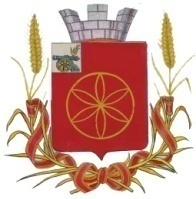 АДМИНИСТРАЦИЯ  МУНИЦИПАЛЬНОГО  ОБРАЗОВАНИЯРУДНЯНСКИЙ  РАЙОН  СМОЛЕНСКОЙ ОБЛАСТИП  О  С  Т  А Н  О  В  Л  Е Н  И  Еот  11.11.2020   № 389 Об утверждении порядка создания административной комиссии муниципального образования Руднянский район Смоленской области В соответствии с Кодексом об административных правонарушениях Российской Федерации, Федеральным законом от 6 октября 1999 года № 184-ФЗ «Об общих принципах организации законодательных (представительных) и исполнительных органов государственной власти субъектов Российской Федерации», областными законами от 25.06.2003 года № 29-з «Об административных комиссиях в Смоленской области», от  29 апреля 2006 года N 43-з "О наделении органов местного самоуправления муниципальных районов и городских округов Смоленской области государственными полномочиями по созданию и организации деятельности административных комиссий в муниципальных районах и городских округах Смоленской области", Уставом муниципального образования Руднянский район Смоленской области Администрация муниципального образования Руднянский район Смоленской области  п о с т а н о в л я е т:1. Утвердить прилагаемый порядок создания административной комиссии муниципального образования Руднянский район Смоленской области.2. Постановление Администрации муниципального образования Руднянский район Смоленской области от 24.08.2016 г. № 300 «Об утверждении порядка создания административной комиссии муниципального образования Руднянский район Смоленской области» признать утратившим силу.3. Настоящее постановление вступает в силу со дня его официального опубликования в районной газете «Руднянский голос».4. Контроль за исполнением настоящего постановления возложить на заместителя Главы муниципального образования Руднянский район Смоленской области – Якубенкову Елену Анатольевну.И.п. Главы муниципального образованияРуднянский район Смоленской области					         Э.Н. ФёдоровПОРЯДОК создания административной комиссии муниципального образования Руднянский район Смоленской области1. Настоящий Порядок разработан в соответствии с Кодексом об административных правонарушениях Российской Федерации, областными законами от 25.06.2003 N 29-з "Об административных комиссиях в Смоленской области", от 29.04.2006 N 43-з "О наделении органов местного самоуправления муниципальных районов и городских округов Смоленской области государственными полномочиями по созданию и организации деятельности административных комиссий в муниципальных районах и городских округах Смоленской области", Уставом муниципального образования Руднянский район Смоленской области и определяет порядок создания административной комиссии муниципального образования Руднянский район Смоленской области (далее - административная комиссия).Административная комиссия является постоянно действующим коллегиальным органом, создаваемым в Администрации муниципального образования Руднянский район Смоленской области для рассмотрения дел об административных правонарушениях, предусмотренных областным законом от 25.06.2003 N 28-з "Об административных правонарушениях на территории Смоленской области".2. Административная комиссия создается на основании постановления Администрации муниципального образования Руднянский район Смоленской области, которое определяет ее численный и персональный состав, назначает председателя, заместителя председателя и ответственного секретаря административной комиссии, утверждает регламент ее работы. Численный состав административной комиссии составляет девять человек.3. Административная комиссия нового состава должна быть сформирована не позднее 15 дней после даты истечения срока полномочий административной комиссии прежнего состава.4. Со дня первого заседания административной комиссии нового состава полномочия административной комиссии предыдущего состава прекращаются.5. Первое заседание административной комиссии проводится не позднее 10 дней со дня ее создания.6. Срок полномочий административной комиссии начинается со дня ее первого заседания и составляет два года.7. По истечении указанного срока административная комиссия продолжает осуществлять свои полномочия до дня первого заседания административной комиссии нового состава.8. Предложения по персональному составу административной комиссии могут вноситься председателем Смоленской областной Думы, депутатами Смоленской областной Думы, членами Администрации Смоленской области и Администрации муниципального образования Руднянский район Смоленской области, руководителями государственных органов Смоленской области, органами местного самоуправления муниципального образования Руднянский район Смоленской области, городских и сельских поселений, входящих в состав муниципального образования Руднянский район Смоленской области в Администрацию муниципального образования Руднянский район Смоленской области в течение 14 дней со дня официального опубликования в средствах массовой информации сообщения о приеме предложений по новому составу административной комиссии.Указанное сообщение должно быть опубликовано в средствах массовой информации не позднее, чем за 30 дней до даты истечения срока полномочий соответствующей административной комиссии.9. Одновременно с предложениями по персональному составу административной комиссии представляются документы, удостоверяющие личность, образование и место работы кандидата, характеристика с его последнего места работы, сведения о наличии неснятой или непогашенной судимости, иные сведения, необходимые для решения вопроса о назначении лица членом административной комиссии.10. В состав административной комиссии могут входить представители органов государственной власти Смоленской области, иных государственных органов Смоленской области, органов местного самоуправления муниципального образования Руднянский район Смоленской области, являющиеся специалистами в вопросах, рассматриваемых административной комиссией, начальник (заместитель начальника) полиции по охране общественного порядка муниципального образования МВД России «Руднянский», иных правоохранительных органов, а также юристы и иные лица, способные по своим личным и деловым качествам участвовать в работе административной комиссии.В состав административной комиссии подлежат включению не менее двух депутатов Руднянского районного представительного Собрания.11. Членом административной комиссии может быть назначен гражданин Российской Федерации, достигший 21 года, имеющий, как правило, высшее образование, выразивший в письменной форме свое согласие на включение его в состав соответствующей административной комиссии.Ответственный секретарь административной комиссии должен иметь высшее юридическое образование.12. Не может быть назначено членом административной комиссии лицо, признанное решением суда недееспособным или ограниченно дееспособным, имеющее неснятую или не погашенную в установленном законом порядке судимость, содержащееся в учреждениях уголовно-исполнительной системы, следственных изоляторах или изоляторах временного содержания и иных местах содержания под стражей, имеющее заболевание, которое согласно медицинскому заключению препятствует исполнению им полномочий члена административной комиссии.13. Поступившие предложения по персональному составу административной комиссии рассматриваются Главой муниципального образования Руднянский район Смоленской области в течение 10 дней, и определяются кандидатуры из числа граждан Российской Федерации, давших согласие войти в состав административной комиссии и отвечающих требованиям, установленным областным законом от 25.06.2003 N 29-з "Об административных комиссиях в Смоленской области".14. После определения Главой муниципального образования Руднянский район Смоленской области кандидатур и не позднее 15 дней после даты истечения срока полномочий административной комиссии предыдущего состава постановлением Администрации муниципального образования Руднянский район Смоленской области утверждается персональный состав административной комиссии.15. Постановление Администрации муниципального образования Руднянский район Смоленской области об утверждении персонального состава административной комиссии подлежит официальному опубликованию в средствах массовой информации.16. Срок полномочий члена административной комиссии начинается со дня его назначения и прекращается с момента начала работы административной комиссии нового состава, за исключением случаев, указанных в пункте 17 настоящего Порядка.17. Полномочия члена административной комиссии прекращаются досрочно на основании постановления Администрации муниципального образования Руднянский район Смоленской области в следующих случаях:- подачи членом административной комиссии письменного заявления о прекращении своих полномочий;- вступления в законную силу обвинительного приговора суда в отношении лица, являющегося членом административной комиссии;- признания лица, являющегося членом административной комиссии, решением суда, вступившим в законную силу, недееспособным, ограниченно дееспособным, безвестно отсутствующим или умершим;- систематического невыполнения обязанностей члена административной комиссии, выражающегося в систематическом (три раза подряд) уклонении без уважительных причин от работы в заседаниях комиссии;- получения членом административной комиссии заболевания, которое согласно медицинскому заключению препятствует исполнению им своих полномочий;- смерти члена административной комиссии;- совершения лицом, являющимся членом административной комиссии, деяния, порочащего честь члена административной комиссии.18. Не позднее чем в месячный срок со дня принятия решения о досрочном прекращении полномочий члена административной комиссии должен быть назначен новый член административной комиссии. Новый член административной комиссии может быть назначен на основании предложений, поступивших при формировании данного состава административной комиссии.Приложение к постановлению Администрациимуниципального образованияРуднянский район Смоленской областиОт 11.11.2020  № 389